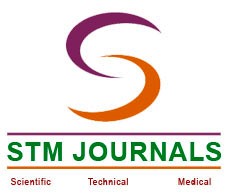 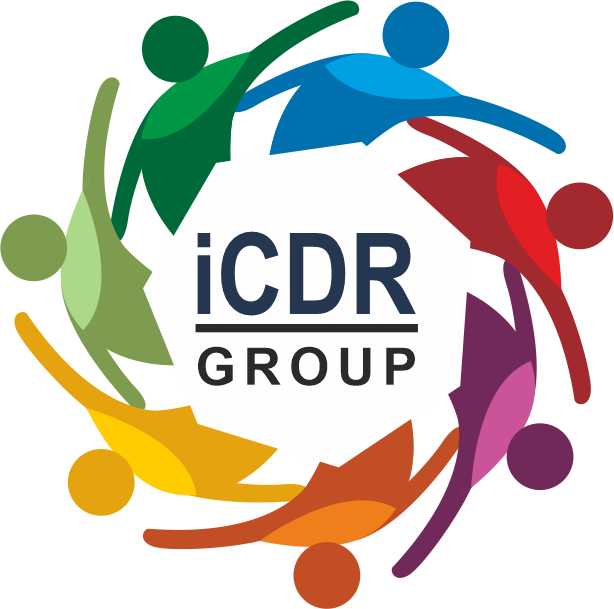 Editor/Reviewer Consent FormThis consent form is for the acceptance/renewal/updating the information of the Editorial/Reviewer Board members of the STM Journals. Please send duly filled and signed Consent form for the following Journal in which you are associated as Editorial/Reviewer Board member.Journal Name:   International Journal of Computer Science & Programming languages	Editorial/Reviewer Personal DetailsEducational QualificationI_________________________________, have understood that I am the Editorial Board Member of STM Journals, and I will fulfill the following requirements of the Journals. a) I will be prompt and ensure efficient response to emails from the journal office. b) I assure you the ability and willingness to follow the ethics of editorialship and reviewership. c) I will not encourage compromise in quality of articles, while avoiding improprieties of authorship, duplicacy, plagiarism, salami publishing, misconduct etc. d) I give consent to complete timely review at least 10 articles a year.I hereby declare that all the facts described by me are true, correct and best of my knowledge. I,_____________________________________do hereby give my consent for the Editorial/ Reviewer Board in the____________________________________________________________ ________________. I agree to follow and adhere to all the rules, regulations and policies governing the Editorial/Reviewer Board and its governance.Date:     	       Signature with SealName (Mr./Mrs.):Name (Mr./Mrs.):Affiliation/DesignationAffiliation/DesignationDepartment/School/Research Group:Department/School/Research Group:Name of Institution/University/Organization:Name of Institution/University/Organization:Postal Address of Institution/ University/Organization:Postal Address of Institution/ University/Organization:Address:State/Province:PIN/ZIP:Country:Mobile No.:Telephone No.:Email (Official):Email (Personal):Course(From Graduation/Post-graduationOnwards)University/OrganizationYearMajor Subject/Branch/SpecializationHome page URL of the current InstitutionGoogle Scholar profile of the editor  SSRN profile of the editor  Research Gate profile of the editor  Publications (If publications are not available online, then provide a list of 4 publications published during last10 years) (Exclude papers published by the editor in the journals of which he / she is in-charge of the publishing company/trust/department) (Ex. Author name, Article name, Year, Volume, Issue, Page no.)Publications (If publications are not available online, then provide a list of 4 publications published during last10 years) (Exclude papers published by the editor in the journals of which he / she is in-charge of the publishing company/trust/department) (Ex. Author name, Article name, Year, Volume, Issue, Page no.)